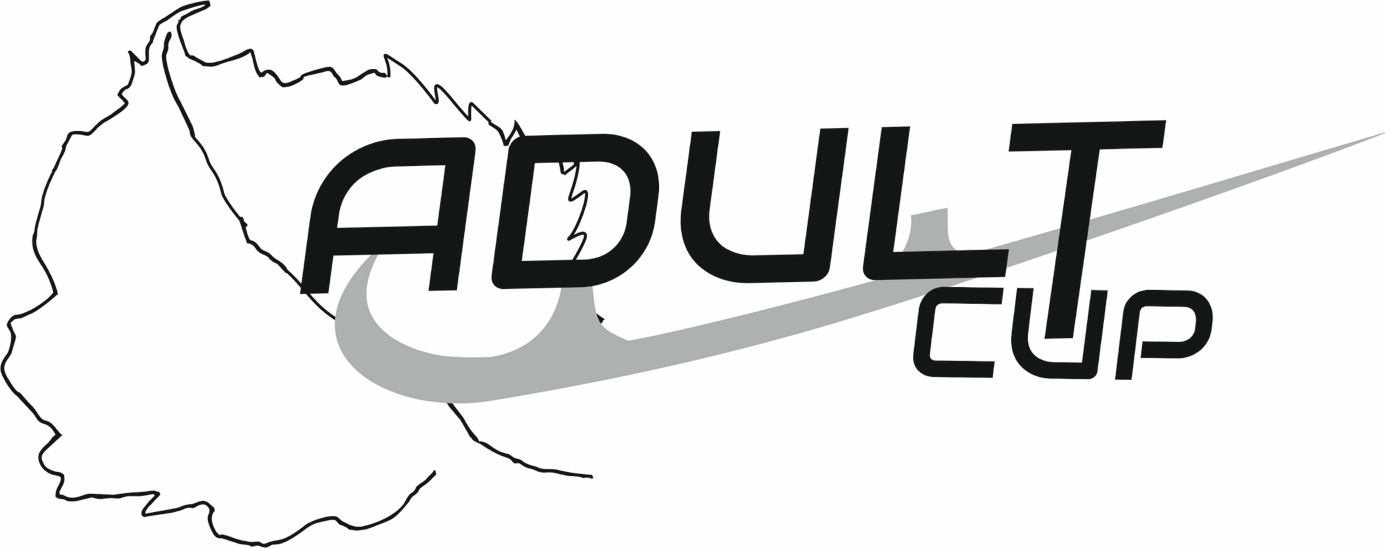 Please submit a copy of this page for each event entered For pairs and dance events it is sufficient if one partner fills in the following formPlease send completed PPC form to: icelindenadultcup.cz@gmail.comDeadline for Music Forms: March 26, 2024Please complete this form by computer and "save" to pdf.Name of CompetitorEvent EnteredAge CategoryCountry123456789101112